Droite numérique double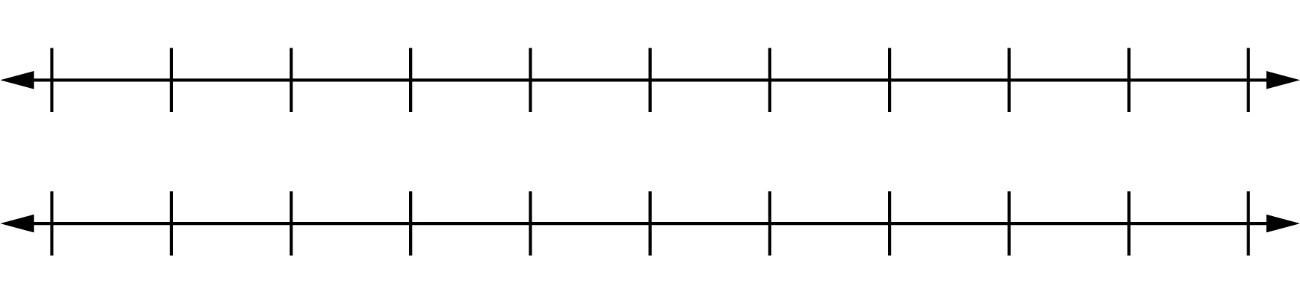 